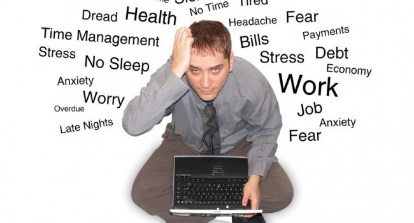 Stress is a normal physical response to events that make you feel threatened or upset your balance in some way. When you sense danger—whether it’s real or imagined—the body's defenses kick into high gear in a rapid, automatic process known as the “fight-or-flight-or-freeze” reaction, or the stress response.The stress response is the body’s way of protecting you. When working properly, it helps you stay focused, energetic, and alert. In emergency situations, stress can save your life—giving you extra strength to defend yourself, for example, or spurring you to slam on the brakes to avoid an accident.